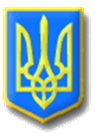 ЛИТОВЕЗЬКА СІЛЬСЬКА РАДАВОЛОДИМИРСЬКОГО РАЙОНУ ВОЛИНСЬКОЇ ОБЛАСТІ Двадцять сьома   сесія  восьмого скликанняР І Ш Е Н Н ЯВід  23 грудня  2022 року                с. Литовеж                                 № 27/1Про затвердження порядку денного двадцять сьомої сесії  Литовезької  сільської  ради     Відповідно до п.14 ст.46 Закону України «Про місцеве самоврядування в Україні », Литовезька сільська рада ВИРІШИЛА:    Затвердити для розгляду двадцять сьомої  сесії Литовезької  сільської ради восьмого скликання такий    Про затвердження порядку денного двадцять сьомої   сесії  Литовезької сільської ради восьмого скликання.Доповідач: Олена КАСЯНЧУК- сільський голова.2. Про внесення змін до рішення сільської ради від 22 грудня 2021 року  № 16/5 „Про бюджет Литовезької сільської територіальної громади на 2022 рік ”Доповідач: Олена Мудрик – начальник фінансового відділу.3.Про присвоєння назви новій вулиці.Доповідач: Олена КАСЯНЧУК- сільський голова.4. Про внесення змін в договір оренди земельної ділянки гр.Дідичу М.К. за межами с.Мовники.Доповідач: Кирпичов Б.Є. – начальник відділу земельних відносин, комунальної власності, містобудування, архітектури, соціально-економічного розвитку та інвестицій.5. Про внесення змін в договір оренди земельної ділянки гр.Шестона Ч.А. за межами с.Мовники.Доповідач: Кирпичов Б.Є. – начальник відділу земельних відносин, комунальної власності, містобудування, архітектури, соціально-економічного розвитку та інвестицій.6.Про внесення змін до рішення сесії від 09 грудня 2022 року № 26/6 « Про затвердження штатних розписів закладів, установ освіти та культури Литовезької сільської ради»Доповідач: Галина Кузьмінчук – голова постійної комісії з питань освіти, фізичного виховання, культури, охорони здоров’я, соціальної політики, регламенту та депутатської етики.7.Про  бюджет Литовезької сільської територіальної громади на  2023  рікДоповідач: Олена Мудрик – начальник фінансового відділу.8.Різне.Сільський голова                                                                         Олена КАСЯНЧУК